   Die Ausstellungsreihe	„Fumes and perfumes“ wird dieses Jahr zum fünften Mal veranstaltet. Die Vernissage findet am 13. Juli ab 20 Uhr im Züblin-Parkhaus in Stuttgart statt. Die neuen Kunstplakate werden dort bis Juni 2019 zu sehen sein. Seit 2014 organisieren die Fotografen und Künstlerkollegen Frank Bayh & Steff Rosenberger-Ochs, Peter Franck, Monica Menez und Yves Noir jährlich diese Ausstellung, die internationale Fotokünstler unter ihrem Dach vereint. 
Alfred Kärcher SE & Co. KGDer Reinigungsgerätehersteller Kärcher hat im Rahmen seines Kultursponsoringprogramms seit 1980 weltweit über 140 Denkmäler restauratorisch gereinigt. Dazu zählen die Kolonnaden des Petersplatzes in Rom, das Brandenburger Tor in Berlin, die Christusstatue in Rio de Janeiro, die über 3.300 Jahre alten Memnonkolosse im oberägyptischen Luxor und die Präsidentenköpfe am Mount Rushmore. Die Reinigungen finden stets in enger Zusammenarbeit mit Denkmalschützern, Restauratoren und Kunsthistorikern statt.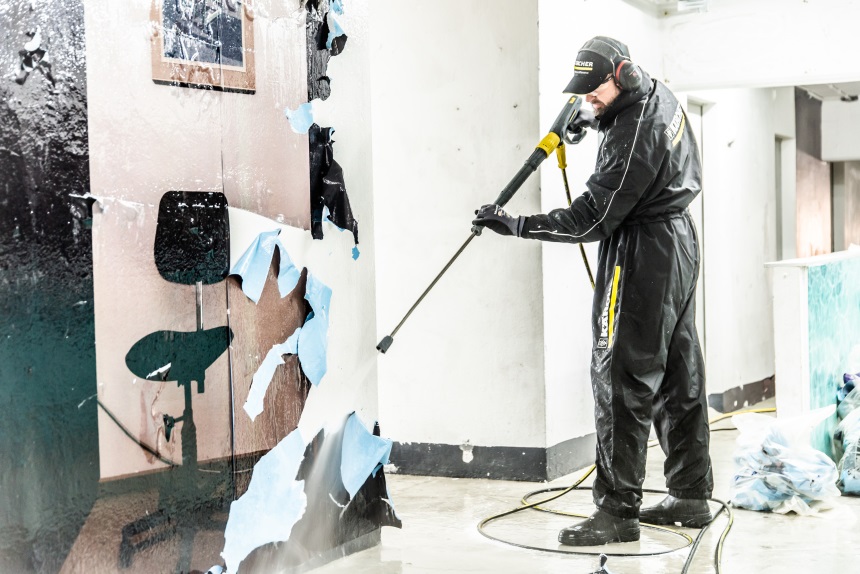 Schicht für Schicht werden die Kunstplakate der letztjährigen Ausstellung abgetragen.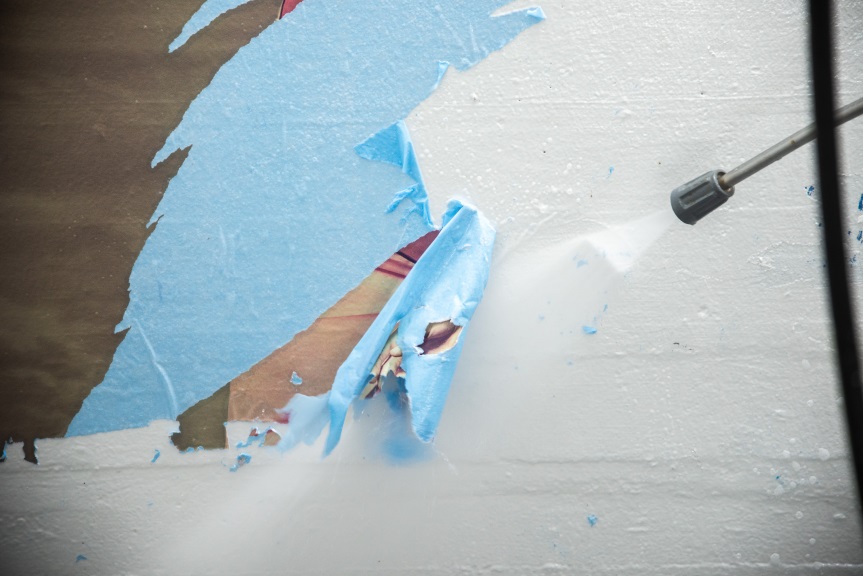 Die Wandfarbe unter den Plakaten bleibt dank der schonenden Reinigung erhalten.PressekontaktAlfred Kärcher SE & Co. KGAlfred-Kärcher-Str. 28-4071364 Winnenden